Схема границ прилегающей территорииУТВЕРЖДЕНАпостановлением администрации Бабстовского сельского поселения от 25.08.2020№  65Схема границ прилегающей территории __________9____________________(условный номер)Местоположение прилегающей территории (адресные ориентиры)Еврейская автономная область, р-н Ленинский, с Бабстово, ул Ленина,               д 22, кв 1Кадастровый номер объекта, по отношению к которому устанавливаетсяприлегающая территория (при наличии)   79:03:1400011:62Сведения о собственнике и (или) ином законном владельце здания,строения, сооружения, земельного участка, а также уполномоченном в лице Колмыкова Елена Анатольевна Площадь прилегающей территории       48,3 (кв. м)Вид разрешенного использования земельного участка, по отношению                к которому устанавливается прилегающая территория (при наличии)       Для размещения жилого дома и ведения личного подсобного хозяйстваНаличие объектов (в том числе благоустройства), расположенных                                  на прилегающей территории, с их описанием -  Описание характерных точек границ прилегающей территории (ориентиры для определения границ прилегающей территории по сторонам света и расстояния от объекта до границ прилегающей территории), координаты характерных точек границ (при их наличии)Графическая часть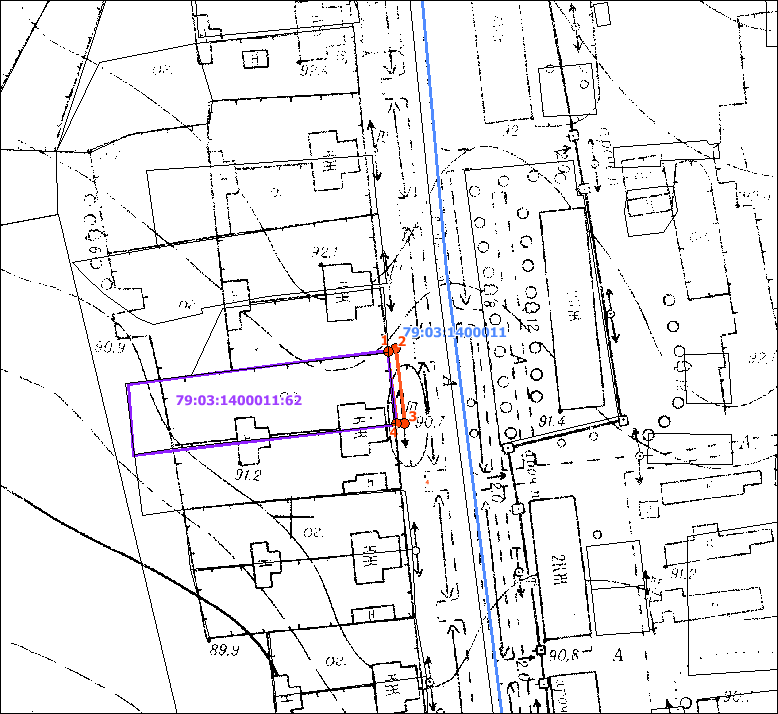 Масштаб 1:1000Условные обозначения:Обозначение характерных точек границКоординаты, м (с точностью до двух знаков после запятой)Координаты, м (с точностью до двух знаков после запятой)15315646.825207827.0225315647.245207829.1435315626.735207831.9845315626.515207829.7915315646.825207827.02граница прилегающей территории (отображается оранжевым цветом)1поворотная точка границ прилегающей территории (отображается оранжевым цветом)79:хх:хххххх:ххкадастровый номер земельного участка (объекта недвижимости), по отношению к которому устанавливается прилегающая территория (отображается сиреневым цветом)79:хх:хххххххкадастровый квартал (отображается голубым цветом)граница кадастрового квартала (отображается голубым цветом)- - - - - - -границы объектов, расположенных на прилегающей территории (отображается черным цветом)